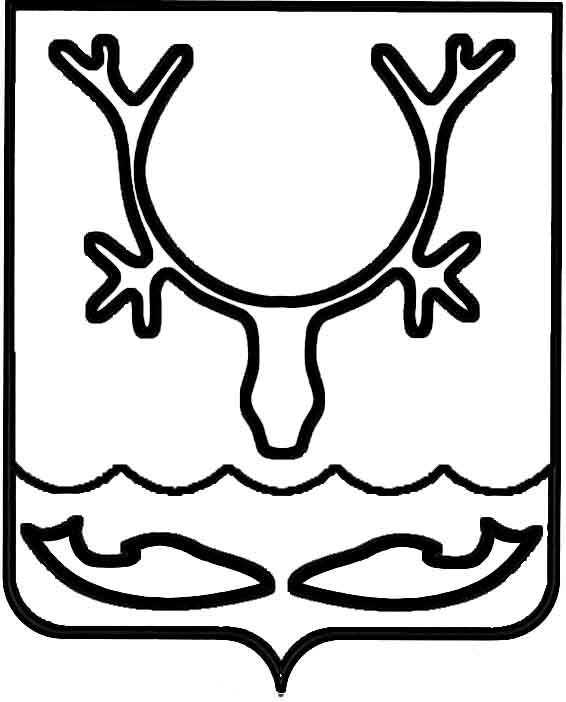 Администрация муниципального образования
"Городской округ "Город Нарьян-Мар"ПОСТАНОВЛЕНИЕО внесении изменений в постановление Администрации МО "Городской округ           "Город Нарьян-Мар" от 31.08.2018 № 588                        "Об утверждении муниципальной программы муниципального образования "Городской округ "Город Нарьян-Мар" "Совершенствование             и развитие муниципального управления                   в муниципальном образовании "Городской округ "Город Нарьян-Мар"Руководствуясь Бюджетным кодексом Российской Федерации, постановлением Администрации МО "Городской округ "Город Нарьян-Мар" от 10.07.2018 № 453 
"Об утверждении порядка разработки, реализации и оценки эффективности муниципальных программ МО "Городской округ "Город Нарьян-Мар", Администрация муниципального образования "Городской округ "Город Нарьян-Мар"П О С Т А Н О В Л Я Е Т:Внести в постановление Администрации МО "Городской округ "Город Нарьян-Мар" от 31.08.2018 № 588 "Об утверждении муниципальной программы муниципального образования "Городской округ "Город Нарьян-Мар" "Совершенствование и развитие муниципального управления в муниципальном образовании "Городской округ "Город Нарьян-Мар" (далее – Программа) изменения согласно Приложению к настоящему постановлению.Настоящее постановление вступает в силу со дня его подписания 
и подлежит официальному опубликованию.Приложениек постановлению Администрациимуниципального образования"Городской округ "Город Нарьян-Мар"от 14.12.2020 № 1019ИЗМЕНЕНИЯ В МУНИЦИПАЛЬНУЮ ПРОГРАММУМУНИЦИПАЛЬНОГО ОБРАЗОВАНИЯ"ГОРОДСКОЙ ОКРУГ "ГОРОД НАРЬЯН-МАР""СОВЕРШЕНСТВОВАНИЕ И РАЗВИТИЕ МУНИЦИПАЛЬНОГО УПРАВЛЕНИЯ В МУНИЦИПАЛЬНОМ ОБРАЗОВАНИИ"ГОРОДСКОЙ ОКРУГ "ГОРОД НАРЬЯН-МАР"Строку "Объемы и источники финансирования муниципальной программы" паспорта Программы изложить в следующей редакции:"".2.	Строку "Объемы и источники финансирования подпрограммы" паспорта подпрограммы 1 "Осуществление деятельности Администрации МО "Городской округ "Город Нарьян-Мар" в рамках собственных и переданных государственных полномочий" раздела Х "Подпрограмма 1 "Осуществление деятельности Администрации МО "Городской округ "Город Нарьян-Мар" в рамках собственных 
и переданных государственных полномочий" изложить в следующей редакции:"".3.	В абзаце двадцать втором подраздела 1.2 раздела Х Подпрограммы 1 слово "восьми" заменить словом "семи", слова "Ассоциации малых и средних городов России," исключить.4.	Абзац двадцать третий подраздела 1.2 раздела Х Подпрограммы 1 изложить в следующей редакции:"Подписаны побратимские соглашения с городами Каутокейно (Норвегия), Усинск, Великий Новгород, ЗАТО городского округа Звездный городок Московской области. Подписаны соглашения о межмуниципальном сотрудничестве 
с муниципальными образованиями "Городское поселение "Рабочий поселок Искателей", "Муниципальный район "Заполярный район".".Строку "Объемы и источники финансирования подпрограммы" паспорта подпрограммы 2 "Обеспечение деятельности Администрации МО "Городской округ "Город Нарьян-Мар" раздела ХI "Подпрограмма 2 "Обеспечение деятельности Администрации МО "Городской округ "Город Нарьян-Мар" (далее – Подпрограмма 2) изложить в следующей редакции:"".Строку "Объемы и источники финансирования подпрограммы" паспорта подпрограммы 3 "Управление муниципальными финансами МО "Городской округ "Город Нарьян-Мар" раздела ХII "Подпрограмма 3 "Управление муниципальными финансами МО "Городской округ "Город Нарьян-Мар" изложить в следующей редакции:"".Строку "Объемы и источники финансирования подпрограммы" паспорта подпрограммы 4 "Управление и распоряжение муниципальным имуществом МО "Городской округ "Город Нарьян-Мар" раздела ХIII "Подпрограмма 4 "Управление 
и распоряжение муниципальным имуществом МО "Городской округ "Город 
Нарьян-Мар" изложить в следующей редакции:"". Приложение 1 к муниципальной программе муниципального образования "Городской округ "Город Нарьян-Мар" "Совершенствование и развитие муниципального управления в муниципальном образовании "Городской округ "Город Нарьян-Мар" изложить в следующей редакции:"Приложение 1к муниципальной программемуниципального образования"Городской округ "Город Нарьян-Мар""Совершенствование и развитие муниципальногоуправления в муниципальном образовании"Городской округ "Город Нарьян-Мар"Переченьцелевых показателей муниципальной программы муниципальногообразования "Городской округ "Город Нарьян-Мар""Совершенствование и развитие муниципального управленияв муниципальном образовании "Городской округ"Город Нарьян-Мар"Ответственный исполнитель муниципальной программы: Отдел бухгалтерского учета и отчетности Администрации МО "Городской округ "Город Нарьян-Мар"".                                                                                                                           Приложение 2 к муниципальной программе муниципального образования "Городской округ "Город Нарьян-Мар" "Совершенствование и развитие муниципального управления в муниципальном образовании "Городской округ "Город Нарьян-Мар" изложить в следующей редакции:"Приложение 2к муниципальной программе муниципального образования"Городской округ "Город Нарьян-Мар""Совершенствование и развитиемуниципального управленияв муниципальном образовании"Городской округ "Город Нарьян-Мар"Ресурсное обеспечениереализации муниципальной программымуниципального образования "Городской округ "Город Нарьян-Мар""Совершенствование и развитие муниципального управленияв муниципальном образовании "Городской округ "Город Нарьян-Мар"Ответственный исполнитель: Отдел бухгалтерского учета и отчетности Администрации МО "Городской округ "Город Нарьян-Мар"".Приложение 3 к муниципальной программе муниципального образования "Городской округ "Город Нарьян-Мар" "Совершенствование и развитие муниципального управления в муниципальном образовании "Городской округ "Город Нарьян-Мар" изложить в следующей редакции:"Приложение 3к муниципальной программе муниципального образования"Городской округ "Город Нарьян-Мар""Совершенствование и развитиемуниципального управленияв муниципальном образовании"Городской округ "Город Нарьян-Мар"Перечень мероприятий муниципальной программымуниципального образования "Городской округ "Город Нарьян-Мар""Совершенствование и развитие муниципального управленияв муниципальном образовании "Городской округ "Город Нарьян-Мар"Ответственный исполнитель: Отдел бухгалтерского учета и отчетности Администрации МО "Городской округ "Город Нарьян-Мар"".14.12.2020№1019Глава города Нарьян-Мара О.О. БелакОбъемы и источники финансирования муниципальной программыОбщий объем финансирования Программы   
1 691 432,4 тыс. руб., в том числе по годам:2019 год – 343 136,6 тыс. руб.;2020 год – 360 186,7 тыс. руб.;2021 год – 336 619,2 тыс. руб.;2022 год – 326 682,6 тыс. руб.;2023 год – 324 807,3 тыс. руб.В том числе:за счет средств бюджета Ненецкого автономного округа (далее – окружной бюджет) 21 750,8 
тыс. руб., в том числе по годам:2019 год – 4 868,0 тыс. руб.;2020 год – 4 416,7 тыс. руб.;2021 год – 4 025,3 тыс. руб.;2022 год – 4 370,4 тыс. руб.;2023 год – 4 070,4 тыс. руб.за счет средств бюджета МО "Городской округ "Город Нарьян-Мар" (далее – городской бюджет) 
1 669 681,6 тыс. руб., в том числе по годам:2019 год – 338 268,6 тыс. руб.;2020 год – 355 770,0 тыс. руб.;2021 год – 332 593,9 тыс. руб.;год – 322 312,2 тыс. руб.;год – 320 736,9 тыс. руб.Объемы и источники финансирования подпрограммыОбщий объем финансирования Подпрограммы 1 
777 426,8 тыс. руб., в том числе по годам:2019 год – 152 817,1 тыс. руб.;2020 год – 157 172,7 тыс. руб.;2021 год – 155 591,0 тыс. руб.;2022 год – 156 073,0 тыс. руб.;2023 год – 155 773,0 тыс. руб.В том числе:за счет средств окружного бюджета 21 750,8 тыс. руб., в том числе по годам:2019 год – 4 868,0 тыс. руб.;2020 год – 4 416,7 тыс. руб.;2021 год – 4 025,3 тыс. руб.;2022 год – 4 370,4 тыс. руб.;2023 год – 4 070,4 тыс. руб. за счет средств городского бюджета 755 676,0 тыс. руб., в том числе по годам:2019 год – 147 949,1 тыс. руб.;2020 год – 152 756,0 тыс. руб.;2021 год – 151 565,7 тыс. руб.;2022 год – 151 702,6 тыс. руб.;2023 год – 151 702,6 тыс. руб.Объемы и источники финансирования подпрограммыОбщий объем финансирования Подпрограммы 2 
600 409,4 тыс. руб., в том числе по годам:2019 год – 122 610,2 тыс. руб.;2020 год – 131 078,5 тыс. руб.;2021 год – 115 866,7 тыс. руб.;2022 год – 115 427,0 тыс. руб.;2023 год – 115 427,0 тыс. руб.В том числе:за счет средств городского бюджета 600 409,4 
тыс. руб., в том числе по годам:2019 год – 122 610,2 тыс. руб.;2020 год – 131 078,5 тыс. руб.;2021 год – 115 866,7 тыс. руб.;2022 год – 115 427,0 тыс. руб.;2023 год – 115 427,0 тыс. руб.Объемы и источники финансирования подпрограммыОбщий объем финансирования Подпрограммы 3 
163 154,5 тыс. руб., в том числе по годам:2019 год – 30 677,7 тыс. руб.;2020 год – 33 121,7 тыс. руб.;2021 год – 33 633,0 тыс. руб.;2022 год – 33 648,7 тыс. руб.;2023 год – 32 073,4 тыс. руб.В том числе:за счет средств городского бюджета 163 154,5 тыс. руб., в том числе по годам:2019 год – 30 677,7 тыс. руб.;2020 год – 33 121,7 тыс. руб.;2021 год – 33 633,0 тыс. руб.;2022 год – 33 648,7 тыс. руб.;2023 год – 32 073,4 тыс. руб.Объемы и источники финансирования подпрограммыОбщий объем финансирования Подпрограммы 4 
150 441,7 тыс. руб., в том числе по годам:2019 год – 37 031,6 тыс. руб.;2020 год – 38 813,8 тыс. руб.;2021 год – 31 528,5 тыс. руб.;2022 год – 21 533,9 тыс. руб.;2023 год – 21 533,9 тыс. руб.В том числе:за счет средств городского бюджета 150 441,7 тыс. руб., в том числе по годам:2019 год – 37 031,6 тыс. руб.;2020 год – 38 813,8 тыс. руб.;2021 год – 31 528,5 тыс. руб.;2022 год – 21 533,9 тыс. руб.;2023 год – 21 533,9 тыс. руб.НаименованиеЕдиница измеренияЗначения целевых показателейЗначения целевых показателейЗначения целевых показателейЗначения целевых показателейЗначения целевых показателейЗначения целевых показателейНаименованиеЕдиница измеренияБазовый 2017 год2019 год2020 год2021 год2022 год2023 годАБ123456Муниципальная программа "Совершенствование и развитие муниципального управления 
в муниципальном образовании "Городской округ "Город Нарьян-Мар"Муниципальная программа "Совершенствование и развитие муниципального управления 
в муниципальном образовании "Городской округ "Город Нарьян-Мар"Муниципальная программа "Совершенствование и развитие муниципального управления 
в муниципальном образовании "Городской округ "Город Нарьян-Мар"Муниципальная программа "Совершенствование и развитие муниципального управления 
в муниципальном образовании "Городской округ "Город Нарьян-Мар"Муниципальная программа "Совершенствование и развитие муниципального управления 
в муниципальном образовании "Городской округ "Город Нарьян-Мар"Муниципальная программа "Совершенствование и развитие муниципального управления 
в муниципальном образовании "Городской округ "Город Нарьян-Мар"Муниципальная программа "Совершенствование и развитие муниципального управления 
в муниципальном образовании "Городской округ "Город Нарьян-Мар"Муниципальная программа "Совершенствование и развитие муниципального управления 
в муниципальном образовании "Городской округ "Город Нарьян-Мар"Исполнение бюджетных обязательств муниципального образования "Городской округ "Город Нарьян-Мар"Процент90Не менее 950000Количество обоснованных жалоб по оказанию муниципальных услугЕд.320000Доля средств, фактически использованных на материально-техническое обеспечение Администрации МО "Городской округ "Город Нарьян-Мар", 
к общему объему средств, предусмотренных на материально-техническое обеспечение Администрации МО "Городской округ "Город Нарьян-Мар"Процент70Не менее 950000Доля численности населения, которое приняло участие в опросах населения по вопросам местного значения, к общей численности населения, принявшего участие 
в опросах, проведенных 
на официальном сайте Администрации МО "Городской округ "Город Нарьян-Мар"Процент798080808182Доля объектов недвижимого имущества, вовлеченного 
в экономический оборот, 
по отношению к общему числу объектов, учтенных в реестре объектов муниципальной собственности МО "Городской округ "Город Нарьян-Мар"Процент98980000Исполнение бюджетных обязательств муниципального образования "Городской округ "Город Нарьян-Мар" по ПрограммеПроцент00Не менее 95Не менее 95Не менее 95Не менее 95Подпрограмма 1 "Осуществление деятельности Администрации МО "Городской округ "Город Нарьян-Мар" в рамках собственных и переданных государственных полномочий"Подпрограмма 1 "Осуществление деятельности Администрации МО "Городской округ "Город Нарьян-Мар" в рамках собственных и переданных государственных полномочий"Подпрограмма 1 "Осуществление деятельности Администрации МО "Городской округ "Город Нарьян-Мар" в рамках собственных и переданных государственных полномочий"Подпрограмма 1 "Осуществление деятельности Администрации МО "Городской округ "Город Нарьян-Мар" в рамках собственных и переданных государственных полномочий"Подпрограмма 1 "Осуществление деятельности Администрации МО "Городской округ "Город Нарьян-Мар" в рамках собственных и переданных государственных полномочий"Подпрограмма 1 "Осуществление деятельности Администрации МО "Городской округ "Город Нарьян-Мар" в рамках собственных и переданных государственных полномочий"Подпрограмма 1 "Осуществление деятельности Администрации МО "Городской округ "Город Нарьян-Мар" в рамках собственных и переданных государственных полномочий"Подпрограмма 1 "Осуществление деятельности Администрации МО "Городской округ "Город Нарьян-Мар" в рамках собственных и переданных государственных полномочий"Исполнение бюджетных обязательств органа местного самоуправленияПроцент90Не менее 950000Доля муниципальных служащих Администрации города Нарьян-Мара, прошедших переподготовку и повышение квалификации, 
от общего числа муниципальных служащихПроцент1001000000Доля муниципальных служащих Администрации города Нарьян-Мара, прошедших переподготовку, повышение квалификации, иные обучающие мероприятия, от общего количества муниципальных служащихПроцент0050Не менее 25Не менее 25Не менее 25Доля исполненных запросов в рамках предоставления муниципальной услуги, исполненных в установленные законодательством сроки, от общего числа поступивших в муниципальный архив запросов в рамках предоставления муниципальной услугиПроцент100100100100100100Количество обоснованных жалоб по оказанию муниципальных услугЕд.321111Количество проведенных праздничных и официальных мероприятийЕд.202025252525Доля проектов нормативных правовых актов, прошедших антикоррупционную экспертизу, от общего числа проектов нормативных правовых актов, подлежащих антикоррупционной экспертизеПроцент100100100100100100Подпрограмма 2 "Обеспечение деятельности Администрации МО "Городской округ 
"Город Нарьян-Мар"Подпрограмма 2 "Обеспечение деятельности Администрации МО "Городской округ 
"Город Нарьян-Мар"Подпрограмма 2 "Обеспечение деятельности Администрации МО "Городской округ 
"Город Нарьян-Мар"Подпрограмма 2 "Обеспечение деятельности Администрации МО "Городской округ 
"Город Нарьян-Мар"Подпрограмма 2 "Обеспечение деятельности Администрации МО "Городской округ 
"Город Нарьян-Мар"Подпрограмма 2 "Обеспечение деятельности Администрации МО "Городской округ 
"Город Нарьян-Мар"Подпрограмма 2 "Обеспечение деятельности Администрации МО "Городской округ 
"Город Нарьян-Мар"Подпрограмма 2 "Обеспечение деятельности Администрации МО "Городской округ 
"Город Нарьян-Мар"Доля средств, фактически использованных на материально-техническое обеспечение Администрации МО "Городской округ "Город Нарьян-Мар", 
к общему объему средств, предусмотренных на материально-техническое обеспечение Администрации МО "Городской округ "Город Нарьян-Мар"Процент7095Не менее 95Не менее 95Не менее 95Не менее 95Доля средств, фактически использованных на обеспечение деятельности МКУ "УГХ 
г. Нарьян-Мара", к общему объему средств, предусмотренных 
на обеспечение деятельности МКУ "УГХ г. Нарьян-Мара"Процент00Не менее 95Не менее 95Не менее 95Не менее 95Количество проведенных опросовЕд.151520202525Количество телевизионных эфировЕд.303020354040Подпрограмма 3 "Управление муниципальными финансами МО "Городской округ 
"Город Нарьян-Мар"Подпрограмма 3 "Управление муниципальными финансами МО "Городской округ 
"Город Нарьян-Мар"Подпрограмма 3 "Управление муниципальными финансами МО "Городской округ 
"Город Нарьян-Мар"Подпрограмма 3 "Управление муниципальными финансами МО "Городской округ 
"Город Нарьян-Мар"Подпрограмма 3 "Управление муниципальными финансами МО "Городской округ 
"Город Нарьян-Мар"Подпрограмма 3 "Управление муниципальными финансами МО "Городской округ 
"Город Нарьян-Мар"Подпрограмма 3 "Управление муниципальными финансами МО "Городской округ 
"Город Нарьян-Мар"Подпрограмма 3 "Управление муниципальными финансами МО "Городской округ 
"Город Нарьян-Мар"Исполнение городского бюджета по налоговым и неналоговым доходам к утвержденным плановым показателямПроцент93Не менее 95Не менее 95Не менее 95Не менее 95Не менее 95Исполнение бюджетных обязательств муниципального образования "Городской округ "Город Нарьян-Мар"Процент90Не менее 950000Исполнение расходов городского бюджета без учета субвенций, субсидий, межбюджетных трансфертов из окружного бюджета к утвержденным плановым показателямПроцент00Не менее 95Не менее 95Не менее 95Не менее 95Доля просроченной кредиторской задолженности городского бюджета по первоочередным направлениям расходов, определенных решением 
о бюджете, к общему объему кредиторской задолженности городского бюджетаПроцент000000Отношение объема муниципального долга к доходам городского бюджета без учета безвозмездных поступлений на конец отчетного периодаПроцент10Не более 25Не более 25Не более 25Не более 25Не более 25Доля главных администраторов средств городского бюджета, имеющих уровень качества финансового менеджмента по рейтинговой оценке выше 4 балловПроцент607575757575Доля размещенной в сети Интернет информации в общем объеме обязательной к размещению информации в соответствии с нормативными правовыми актами Российской Федерации, муниципального образованияПроцент100100100100100100Подпрограмма 4 "Управление и распоряжение муниципальным имуществом МО "Городской округ "Город Нарьян-Мар"Подпрограмма 4 "Управление и распоряжение муниципальным имуществом МО "Городской округ "Город Нарьян-Мар"Подпрограмма 4 "Управление и распоряжение муниципальным имуществом МО "Городской округ "Город Нарьян-Мар"Подпрограмма 4 "Управление и распоряжение муниципальным имуществом МО "Городской округ "Город Нарьян-Мар"Подпрограмма 4 "Управление и распоряжение муниципальным имуществом МО "Городской округ "Город Нарьян-Мар"Подпрограмма 4 "Управление и распоряжение муниципальным имуществом МО "Городской округ "Город Нарьян-Мар"Подпрограмма 4 "Управление и распоряжение муниципальным имуществом МО "Городской округ "Город Нарьян-Мар"Подпрограмма 4 "Управление и распоряжение муниципальным имуществом МО "Городской округ "Город Нарьян-Мар"Доля объектов недвижимого имущества, вовлеченного в экономический оборот, по отношению к общему числу объектов, учтенных в реестре объектов муниципальной собственности МО "Городской округ "Город Нарьян-Мар"Процент989899999999Доля исполнения плановых назначений по доходам от сдачи в аренду муниципального имуществаПроцент100100100100100100Доля исполнения плановых мероприятий по проверкам муниципальных предприятий и муниципальных учреждений на предмет учета муниципального имуществаПроцент100100100100100100Наименование муниципальной  программы (подпрограммы)Источник финансированияОбъем финансирования, тыс. руб.Объем финансирования, тыс. руб.Объем финансирования, тыс. руб.Объем финансирования, тыс. руб.Объем финансирования, тыс. руб.Объем финансирования, тыс. руб.Наименование муниципальной  программы (подпрограммы)Источник финансированиявсегов том числев том числев том числев том числев том числеНаименование муниципальной  программы (подпрограммы)Источник финансированиявсего2019 год2020 год2021 год2022 год2023 годАБ123456Муниципальная программа муниципального образования "Городской округ "Город Нарьян-Мар" "Совершенствование и развитие муниципального управления в муниципальном образовании "Городской округ "Город Нарьян-Мар"Всего,
в том числе:1 691 432,4343 136,6360 186,7336 619,2326 682,6324 807,3Муниципальная программа муниципального образования "Городской округ "Город Нарьян-Мар" "Совершенствование и развитие муниципального управления в муниципальном образовании "Городской округ "Город Нарьян-Мар"окружной бюджет21 750,84 868,04 416,74 025,34 370,44 070,4Муниципальная программа муниципального образования "Городской округ "Город Нарьян-Мар" "Совершенствование и развитие муниципального управления в муниципальном образовании "Городской округ "Город Нарьян-Мар"городской бюджет1 669 681,6338 268,6355 770,0332 593,9322 312,2320 736,9Подпрограмма 1 "Осуществление деятельности Администрации МО "Городской округ "Город Нарьян-Мар" в рамках собственных и переданных государственных полномочий"Итого,
в том числе:777 426,8152 817,1157 172,7155 591,0156 073,0155 773,0Подпрограмма 1 "Осуществление деятельности Администрации МО "Городской округ "Город Нарьян-Мар" в рамках собственных и переданных государственных полномочий"окружной бюджет21 750,84 868,04 416,74 025,34 370,44 070,4Подпрограмма 1 "Осуществление деятельности Администрации МО "Городской округ "Город Нарьян-Мар" в рамках собственных и переданных государственных полномочий"городской бюджет755 676,0147 949,1152 756,0151 565,7151 702,6151 702,6Подпрограмма 2 "Обеспечение деятельности Администрации МО "Городской округ "Город Нарьян-Мар"Итого,
в том числе:600 409,4122 610,2131 078,5115 866,7115 427,0115 427,0Подпрограмма 2 "Обеспечение деятельности Администрации МО "Городской округ "Город Нарьян-Мар"городской бюджет600 409,4122 610,2131 078,5115 866,7115 427,0115 427,0Подпрограмма 3 "Управление муниципальными финансами МО "Городской округ "Город Нарьян-Мар"Итого,
в том числе:163 154,530 677,733 121,733 633,033 648,732 073,4Подпрограмма 3 "Управление муниципальными финансами МО "Городской округ "Город Нарьян-Мар"городской бюджет163 154,530 677,733 121,733 633,033 648,732 073,4Подпрограмма 4 "Управление и распоряжение муниципальным имуществом МО "Городской округ "Город Нарьян-Мар"Итого,
в том числе:150 441,737 031,638 813,831 528,521 533,921 533,9Подпрограмма 4 "Управление и распоряжение муниципальным имуществом МО "Городской округ "Город Нарьян-Мар"городской бюджет150 441,737 031,638 813,831 528,521 533,921 533,9№ п/пНаименование направления (мероприятия )Соисполнители мероприятийИсточники финансированияОбъемы финансирования (тыс. руб.)Объемы финансирования (тыс. руб.)Объемы финансирования (тыс. руб.)Объемы финансирования (тыс. руб.)Объемы финансирования (тыс. руб.)Объемы финансирования (тыс. руб.)№ п/пНаименование направления (мероприятия )Соисполнители мероприятийИсточники финансированияВсегов том числе:в том числе:в том числе:в том числе:в том числе:№ п/пНаименование направления (мероприятия )Соисполнители мероприятийИсточники финансированияВсего2019 год2020 год2021 год2022 год2023 годПодпрограмма 1 "Осуществление деятельности Администрации МО "Городской округ "Город Нарьян-Мар" в рамках собственных и переданных государственных полномочий"Подпрограмма 1 "Осуществление деятельности Администрации МО "Городской округ "Город Нарьян-Мар" в рамках собственных и переданных государственных полномочий"Подпрограмма 1 "Осуществление деятельности Администрации МО "Городской округ "Город Нарьян-Мар" в рамках собственных и переданных государственных полномочий"Подпрограмма 1 "Осуществление деятельности Администрации МО "Городской округ "Город Нарьян-Мар" в рамках собственных и переданных государственных полномочий"Подпрограмма 1 "Осуществление деятельности Администрации МО "Городской округ "Город Нарьян-Мар" в рамках собственных и переданных государственных полномочий"Подпрограмма 1 "Осуществление деятельности Администрации МО "Городской округ "Город Нарьян-Мар" в рамках собственных и переданных государственных полномочий"Подпрограмма 1 "Осуществление деятельности Администрации МО "Городской округ "Город Нарьян-Мар" в рамках собственных и переданных государственных полномочий"Подпрограмма 1 "Осуществление деятельности Администрации МО "Городской округ "Город Нарьян-Мар" в рамках собственных и переданных государственных полномочий"Подпрограмма 1 "Осуществление деятельности Администрации МО "Городской округ "Город Нарьян-Мар" в рамках собственных и переданных государственных полномочий"1.1Основное мероприятие:
Финансовое обеспечение деятельности Администрации МО "Городской округ "Город Нарьян-Мар"Итого,
в том числе736 007,1140 946,5148 938,8148 616,0148 752,9148 752,91.1Основное мероприятие:
Финансовое обеспечение деятельности Администрации МО "Городской округ "Город Нарьян-Мар"городской бюджет736 007,1140 946,5148 938,8148 616,0148 752,9148 752,91.1.1Расходы на содержание органов местного самоуправления и обеспечение их функцийИтого,
в том числе736 007,1140 946,5148 938,8148 616,0148 752,9148 752,91.1.1Расходы на содержание органов местного самоуправления и обеспечение их функцийгородской бюджет736 007,1140 946,5148 938,8148 616,0148 752,9148 752,91.1.1- обеспечение деятельности Администрации МО "Городской округ "Город Нарьян-Мар"городской бюджет734 224,6140 557,3148 632,1148 253,8148 390,7148 390,71.1.1- профессиональная переподготовка, повышение квалификацииуправление деламигородской бюджет1 782,5389,2306,7362,2362,2362,21.1.1- формирование и содержание муниципального архивауправление деламибез финансирования0,00,00,00,00,00,01.2.Основное мероприятие:
Обеспечение проведения и участие в праздничных и официальных мероприятияхИтого,
в том числе19 668,97 002,63 817,22 949,72 949,72 949,71.2.Основное мероприятие:
Обеспечение проведения и участие в праздничных и официальных мероприятияхгородской бюджет19 668,97 002,63 817,22 949,72 949,72 949,71.2.1Финансовое обеспечение проведения юбилейных, праздничных и иных мероприятийуправление организационно-информационного обеспечения Итого,
в том числе17 163,46 486,73 311,72 455,02 455,02 455,01.2.1Финансовое обеспечение проведения юбилейных, праздничных и иных мероприятийуправление организационно-информационного обеспечения городской бюджет17 163,46 486,73 311,72 455,02 455,02 455,01.2.1- приобретение цветочной продукцииуправление организационно-информационного обеспечения городской бюджет1 905,5218,7421,7421,7421,7421,71.2.1- приобретение продуктов питания управление организационно-информационного обеспечения городской бюджет415,861,50,0118,1118,1118,11.2.1- приобретение сувенирной и полиграфической продукцииуправление организационно-информационного обеспечения городской бюджет9 882,64 887,61 194,91 266,71 266,71 266,71.2.1- приобретение венковуправление организационно-информационного обеспечения городской бюджет391,694,240,985,585,585,51.2.1- новогоднее оформлениеуправление организационно-информационного обеспечения городской бюджет1 071,60,0267,9267,9267,9267,91.2.1- изготовление и размещение наружной рекламыуправление организационно-информационного обеспечения городской бюджет969,20,0309,8219,8219,8219,81.2.1- автотранспортные услугиуправление организационно-информационного обеспечения городской бюджет106,419,10,029,129,129,11.2.1- экскурсионные мероприятияуправление организационно-информационного обеспечения городской бюджет83,112,61,223,123,123,11.2.1- изготовление раздаточного материала (буклеты, журналы, альманахи)управление организационно-информационного обеспечения городской бюджет262,3193,00,023,123,123,11.2.1- изготовление светодиодных конструкцийуправление организационно-информационного обеспечения городской бюджет1 000,01 000,00,00,00,00,0- оплата услуг спикера (модератора, ведущего, лектора) в рамках проведения круглого стола (конференции); подготовка к конференциямуправление организационно-информационного обеспечения городской бюджет0,00,00,00,00,00,0- оказание услуг общественного питания, связанных с проведением торжественных приемов в органах МСУуправление организационно-информационного обеспечения городской бюджет740,00,0740,00,00,00,0- компенсации расходов по проезду лицам, замещавшим выборные должности в муниципальном образовании "Городской округ "Город Нарьян-Мар", 
и Почетным гражданам города Нарьян-Мара, приглашенным 
для участия 
в праздничных мероприятиях, проводимых на территории города Нарьян-Марауправление организационно-информационного обеспечения городской бюджет14,20,014,20,00,00,0- приобретение флагов и рекламных конструкцийуправление организационно-информационного обеспечения городской бюджет321,10,0321,10,00,00,01.2.2Участие в общественных организациях, объединяющих муниципальные образования общероссийского и международного уровнейотдел по работе с общественными организациямиИтого, в том числе2 505,5515,9505,5494,7494,7494,71.2.2Участие в общественных организациях, объединяющих муниципальные образования общероссийского и международного уровнейотдел по работе с общественными организациямигородской бюджет2 505,5515,9505,5494,7494,7494,71.2.2- членские взносы за участие в общественных организациях, объединяющих муниципальные образования общероссийского и международного уровня отдел по работе с общественными организациямигородской бюджет2 505,5515,9505,5494,7494,7494,71.2.2- информационное освещение мероприятий, связанных с участием в общественных организацияхотдел по работе с общественными организациямибез финансирования0,00,00,00,00,00,01.3Основное мероприятие:
Осуществление переданных государственных полномочийИтого,
в том числе21 750,84 868,04 416,74 025,34 370,44 070,41.3Основное мероприятие:
Осуществление переданных государственных полномочийокружной бюджет21 750,84 868,04 416,74 025,34 370,44 070,41.3.1Осуществление полномочий по составлению (изменению) списков кандидатов в присяжные заседатели федеральных судов общей юрисдикции в Российской Федерацииуправление делами, правовое управлениеокружной бюджет503,063,967,172,0300,00,01.3.2Осуществление отдельных государственных полномочий Ненецкого автономного округа в сфере административных правонарушенийправовое управление
(Административная комиссия)окружной бюджет6 372,61 262,01 288,41 243,81 289,21 289,21.3.3Осуществление государственного полномочия Ненецкого автономного округа по предоставлению единовременной выплаты пенсионерам на капитальный ремонт находящегося в их собственности жилого помещенияуправление ЖКХокружной бюджет612,0612,00,00,00,00,01.3.4Осуществление отдельных государственных полномочий Ненецкого автономного округа в сфере деятельности по профилактике безнадзорности и правонарушений несовершеннолетнихправовое управление (отдел по обеспечению деятельности  комиссии по делам несовершеннолетних и защите их прав)окружной бюджет14 263,22 930,13 061,22 709,52 781,22 781,21.4Основное мероприятие:
Обеспечение противодействия коррупцииИтого,
в том числе0,00,00,00,00,00,01.4.1Мероприятия по обеспечению противодействия коррупцииуправление делами (отдел по противодействию коррупции)без финансирования0,00,00,00,00,00,01.4.1- информационно-учебные и разъяснительные мероприятия для работников Администрации МО "Городской округ "Город Нарьян-Мар"управление делами (отдел по противодействию коррупции)без финансирования0,00,00,00,00,00,01.4.1- размещение информации о проведенных профилактических мероприятиях и отчетов о деятельности образованных комиссий, подразделения по профилактике коррупционных правонарушений на официальном сайте Администрации МО "Городской округ "Город Нарьян-Мар"управление делами (отдел по противодействию коррупции)без финансирования0,00,00,00,00,00,01.4.1- подготовка и размещение для свободного доступа посредством имеющегося сетевого ресурса актуальной информации в сфере противодействия коррупции для работников Администрации МО "Городской округ "Город Нарьян-Мар"управление делами (отдел по противодействию коррупции)без финансирования0,00,00,00,00,00,01.4.1- проведение антикоррупционной экспертизы проектов нормативных правовых актовправовое управлениебез финансирования0,00,00,00,00,00,0Всего по Подпрограмме 1, в том числе:777 426,8152 817,1157 172,7155 591,0156 073,0155 773,0за счет средств окружного бюджета21 750,84 868,04 416,74 025,34 370,44 070,4за счет средств городского бюджета755 676,0147 949,1152 756,0151 565,7151 702,6151 702,6Подпрограмма 2 "Обеспечение деятельности Администрации МО "Городской округ "Город Нарьян-Мар"Подпрограмма 2 "Обеспечение деятельности Администрации МО "Городской округ "Город Нарьян-Мар"Подпрограмма 2 "Обеспечение деятельности Администрации МО "Городской округ "Город Нарьян-Мар"Подпрограмма 2 "Обеспечение деятельности Администрации МО "Городской округ "Город Нарьян-Мар"Подпрограмма 2 "Обеспечение деятельности Администрации МО "Городской округ "Город Нарьян-Мар"Подпрограмма 2 "Обеспечение деятельности Администрации МО "Городской округ "Город Нарьян-Мар"Подпрограмма 2 "Обеспечение деятельности Администрации МО "Городской округ "Город Нарьян-Мар"Подпрограмма 2 "Обеспечение деятельности Администрации МО "Городской округ "Город Нарьян-Мар"Подпрограмма 2 "Обеспечение деятельности Администрации МО "Городской округ "Город Нарьян-Мар"2.1Основное мероприятие:
Обеспечение деятельности Администрации МО "Городской округ "Город Нарьян-Мар"Итого,
в том числе45 603,314 599,216 312,84 854,94 918,24 918,22.1Основное мероприятие:
Обеспечение деятельности Администрации МО "Городской округ "Город Нарьян-Мар"городской бюджет45 603,314 599,216 312,84 854,94 918,24 918,22.1.1Материально-техническое и транспортное обеспечение органов местного самоуправленияМКУ "УГХ 
г. Нарьян-Мара"Итого,
в том числе45 603,314 599,216 312,84 854,94 918,24 918,22.1.1Материально-техническое и транспортное обеспечение органов местного самоуправленияМКУ "УГХ 
г. Нарьян-Мара"городской бюджет45 603,314 599,216 312,84 854,94 918,24 918,22.1.1- обеспечение Администрации МО "Городской округ "Город Нарьян-Мар" услугами связи, подписка на периодические изданияМКУ "УГХ 
г. Нарьян-Мара"городской бюджет7 290,51 120,21 478,91 563,81 563,81 563,82.1.1- транспортное обеспечение Администрации МО "Городской округ "Город Нарьян-Мар"МКУ "УГХ 
г. Нарьян-Мара"городской бюджет10 434,42 270,92 031,22 044,12 044,12 044,12.1.1- обеспечение Администрации МО "Городской округ "Город Нарьян-Мар" основными средствами, материальными запасамиМКУ "УГХ 
г. Нарьян-Мара"городской бюджет25 739,99 069,612 802,71 247,01 310,31 310,32.1.1- модернизация системы безопасности (система контроля доступа посетителей (пункт охраны), шлюз безопасности 
(для защиты доступа 
в интернет))МКУ "УГХ 
г. Нарьян-Мара"городской бюджет2 138,52 138,50,00,00,00,02.2Основное мероприятие:
Освещение деятельности органов местного самоуправления МО "Городской округ "Город Нарьян-Мар"Итого,
в том числе7 557,11 442,31 931,01 594,61 294,61 294,62.2Основное мероприятие:
Освещение деятельности органов местного самоуправления МО "Городской округ "Город Нарьян-Мар"городской бюджет7 557,11 442,31 931,01 594,61 294,61 294,62.2.1Организационно-информационное обеспечениеуправление организационно-информационного обеспечения Итого,
в том числе7 557,11 442,31 931,01 594,61 294,61 294,62.2.1Организационно-информационное обеспечениеуправление организационно-информационного обеспечения городской бюджет7 557,11 442,31 931,01 594,61 294,61 294,62.2.1- печать официального бюллетеня МО "Городской округ "Город Нарьян-Мар" "Наш город"управление организационно-информационного обеспечения городской бюджет1 000,5180,0232,6201,3193,3193,32.2.1- печать сборника нормативных правовых актов Администрации МО "Городской округ "Город Нарьян-Мар"управление организационно-информационного обеспечения городской бюджет1 794,5400,1337,1361,9347,7347,72.2.1- размещение информации в радиоэфиреуправление организационно-информационного обеспечения городской бюджет193,642,221,645,442,242,22.2.1- размещение информации в телеэфиреуправление организационно-информационного обеспечения городской бюджет1 826,9292,5630,0319,4292,5292,52.2.1- размещение информации в общественно-политической газете Ненецкого автономного округа "Няръяна вындер"управление организационно-информационного обеспечения городской бюджет1 350,2307,5363,7364,0157,5157,52.2.1- разработка и сопровождение сайта - специальный дизайнуправление организационно-информационного обеспечения городской бюджет396,080,079,079,079,079,02.2.1- продвижение сайтов и официальных групп в соц.сетях (таргетированная реклама, СММ)управление организационно-информационного обеспечения городской бюджет39,30,00,013,113,113,12.2.1- изготовление тематических видеороликовуправление организационно-информационного обеспечения городской бюджет310,50,00,0110,5100,0100,02.2.1- информационное сопровождение в  федеральных, региональных, муниципальных и общественных  СМИуправление организационно-информационного обеспечения городской бюджет645,6140,0267,0100,069,369,32.3Основное мероприятие:
Обеспечение деятельности подведомственных казенных учреждений МО "Городской округ "Город Нарьян-Мар"Итого,
в том числе534 051,9106 022,7107 660,7106 989,5106 689,5106 689,52.3Основное мероприятие:
Обеспечение деятельности подведомственных казенных учреждений МО "Городской округ "Город Нарьян-Мар"городской бюджет534 051,9106 022,7107 660,7106 989,5106 689,5106 689,52.3.1Расходы на обеспечение деятельности МКУ "Управление городского хозяйства г. Нарьян-Мара"МКУ "УГХ 
г. Нарьян-Мара"Итого,
в том числе534 051,9106 022,7107 660,7106 989,5106 689,5106 689,52.3.1Расходы на обеспечение деятельности МКУ "Управление городского хозяйства г. Нарьян-Мара"МКУ "УГХ 
г. Нарьян-Мара"городской бюджет534 051,9106 022,7107 660,7106 989,5106 689,5106 689,52.3.1- обеспечение деятельности МКУ "УГХ г. Нарьян-Мара"МКУ "УГХ 
г. Нарьян-Мара"городской бюджет533 424,5105 722,1107 579,0106 907,8106 607,8106 607,82.3.1- повышение квалификации, подготовка и переподготовка специалистов, участие в семинарахМКУ "УГХ 
г. Нарьян-Мара"городской бюджет627,4300,681,781,781,781,72.4Основное мероприятие:
Мероприятия в сфере информатизацииИтого,
в том числе13 197,1546,05 174,02 427,72 524,72 524,72.4Основное мероприятие:
Мероприятия в сфере информатизациигородской бюджет13 197,1546,05 174,02 427,72 524,72 524,72.4.1Внедрение и сопровождение информационных систем и программного обеспеченияМКУ "УГХ 
г. Нарьян-Мара"Итого,
в том числе3 478,2546,02 932,20,00,00,02.4.1Внедрение и сопровождение информационных систем и программного обеспеченияМКУ "УГХ 
г. Нарьян-Мара"городской бюджет3 478,2546,02 932,20,00,00,02.4.2Комплексная автоматизация бюджетного процессаМКУ "УГХ г. Нарьян-Мара"Итого,
в том числе9 718,90,02 241,82 427,72 524,72 524,72.4.2Комплексная автоматизация бюджетного процессаМКУ "УГХ г. Нарьян-Мара"городской бюджет9 718,90,02 241,82 427,72 524,72 524,72.4.2- расширение и модернизация функционала  автоматизированных систем управления муниципальными финансамиМКУ "УГХ г. Нарьян-Мара"городской бюджет9 718,90,02 241,82 427,72 524,72 524,72.4.2- интеграция автоматизированных систем управления муниципальными финансами с системой "Электронный бюджет"МКУ "УГХ г. Нарьян-Мара"без финансирования0,00,00,00,00,00,0Всего по Подпрограмме 2, в том числе:600 409,4122 610,2131 078,5115 866,7115 427,0115 427,0за счет средств городского бюджета600 409,4122 610,2131 078,5115 866,7115 427,0115 427,0Подпрограмма 3 "Управление муниципальными финансами МО "Городской округ "Город Нарьян-Мар"Подпрограмма 3 "Управление муниципальными финансами МО "Городской округ "Город Нарьян-Мар"Подпрограмма 3 "Управление муниципальными финансами МО "Городской округ "Город Нарьян-Мар"Подпрограмма 3 "Управление муниципальными финансами МО "Городской округ "Город Нарьян-Мар"Подпрограмма 3 "Управление муниципальными финансами МО "Городской округ "Город Нарьян-Мар"Подпрограмма 3 "Управление муниципальными финансами МО "Городской округ "Город Нарьян-Мар"Подпрограмма 3 "Управление муниципальными финансами МО "Городской округ "Город Нарьян-Мар"Подпрограмма 3 "Управление муниципальными финансами МО "Городской округ "Город Нарьян-Мар"Подпрограмма 3 "Управление муниципальными финансами МО "Городской округ "Город Нарьян-Мар"3.1Основное мероприятие:
Обеспечение деятельности Управления финансов Администрации МО "Городской округ "Город Нарьян-Мар"Итого,
в том числе133 635,025 358,527 673,727 731,027 746,725 125,13.1Основное мероприятие:
Обеспечение деятельности Управления финансов Администрации МО "Городской округ "Город Нарьян-Мар"городской бюджет133 635,025 358,527 673,727 731,027 746,725 125,13.1.1Расходы на содержание органов местного самоуправления и обеспечение их функцийУправление финансовИтого,
в том числе133 635,025 358,527 673,727 731,027 746,725 125,13.1.1Расходы на содержание органов местного самоуправления и обеспечение их функцийУправление финансовгородской бюджет133 635,025 358,527 673,727 731,027 746,725 125,13.1.1- финансовое обеспечение выполнения функцийУправление финансовгородской бюджет133 635,025 358,527 673,727 731,027 746,725 125,13.1.1- осуществление внутреннего финансового контроля и внутреннего финансового аудитаУправление финансовбез финансирования0,00,00,00,00,00,03.1.1- формирование и ведение информационного ресурса "Бюджет для граждан"Управление финансовбез финансирования0,00,00,00,00,00,03.1.1- проведение оценки  качества финансового менеджмента главных администраторов средств городского бюджетаУправление финансовбез финансирования0,00,00,00,00,00,03.1.1- совершенствование нормативной правовой базы в сфере бюджетных правоотношенийУправление финансовбез финансирования0,00,00,00,00,00,03.1.1- разработка основных направлений бюджетной и налоговой политики МО "Городской округ "Город Нарьян-Мар"Управление финансовбез финансирования0,00,00,00,00,00,03.1.1- формирование городского бюджета на основе программно-целевого принципа
 на очередной финансовый год и плановый периодУправление финансовбез финансирования0,00,00,00,00,00,03.1.1- обеспечение реализации Плана мероприятий по увеличению доходов в бюджет МО "Городской округ "Город Нарьян-Мар"Управление финансовбез финансирования0,00,00,00,00,00,03.1.1- проведение ежегодной оценки эффективности предоставляемых (планируемых к предоставлению) налоговых льгот по местным налогамУправление финансовбез финансирования0,00,00,00,00,00,03.2Основное мероприятие:
Комплексная автоматизация бюджетного процессаИтого,
в том числе2 100,82 100,80,00,00,00,03.2Основное мероприятие:
Комплексная автоматизация бюджетного процессагородской бюджет2 100,82 100,80,00,00,00,03.2.1Мероприятия в сфере информатизации управления финансамиУправление финансовИтого,
в том числе2 100,82 100,80,00,00,00,03.2.1Мероприятия в сфере информатизации управления финансамиУправление финансовгородской бюджет2 100,82 100,80,00,00,00,03.2.1- расширение и модернизация функционала  автоматизированных систем управления муниципальными финансамиУправление финансовгородской бюджет2 100,82 100,80,00,00,00,03.2.1- интеграция автоматизированных систем управления муниципальными финансами с системой "Электронный бюджет"Управление финансовбез финансирования0,00,00,00,00,00,03.3Основное мероприятие:
Расходы на исполнение долговых обязательствИтого,
в том числе27 418,73 218,45 448,05 902,05 902,06 948,33.3Основное мероприятие:
Расходы на исполнение долговых обязательствгородской бюджет27 418,73 218,45 448,05 902,05 902,06 948,33.3.1Обслуживание муниципального долгаУправление финансов,
Администрация городаИтого,
в том числе27 418,73 218,45 448,05 902,05 902,06 948,33.3.1Обслуживание муниципального долгаУправление финансов,
Администрация городагородской бюджет27 418,73 218,45 448,05 902,05 902,06 948,33.3.1- мониторинг состояния объема муниципального долга и расходов на его обслуживание, дефицита городского бюджета на предмет соответствия ограничениям, установленным Бюджетным кодексом Российской ФедерацииУправление финансов,
Администрация городабез финансирования0,00,00,00,00,00,03.3.1- ведение долговой книги МО "Городской округ "Город Нарьян-Мар"Управление финансов,
Администрация городабез финансирования0,00,00,00,00,00,03.3.1- расчет расходов на исполнение долговых обязательствУправление финансов,
Администрация городагородской бюджет27 418,73 218,45 448,05 902,05 902,06 948,33.3.1- соблюдение сроков исполнения обязательств по обслуживанию муниципального долгаУправление финансов,Администрация городабез финансирования0,00,00,00,00,00,03.3.1- разработка программы муниципальных заимствованийУправление финансов,
Администрация городабез финансирования0,00,00,00,00,00,03.3.1- подготовка документов для привлечения кредитовУправление финансов,
Администрация городабез финансирования0,00,00,00,00,00,0Всего по Подпрограмме 3, в том числе:163 154,530 677,733 121,733 633,033 648,732 073,4за счет средств городского бюджета163 154,530 677,733 121,733 633,033 648,732 073,4Подпрограмма 4 "Управление и распоряжение муниципальным имуществом МО "Городской округ "Город Нарьян-Мар"Подпрограмма 4 "Управление и распоряжение муниципальным имуществом МО "Городской округ "Город Нарьян-Мар"Подпрограмма 4 "Управление и распоряжение муниципальным имуществом МО "Городской округ "Город Нарьян-Мар"Подпрограмма 4 "Управление и распоряжение муниципальным имуществом МО "Городской округ "Город Нарьян-Мар"Подпрограмма 4 "Управление и распоряжение муниципальным имуществом МО "Городской округ "Город Нарьян-Мар"Подпрограмма 4 "Управление и распоряжение муниципальным имуществом МО "Городской округ "Город Нарьян-Мар"Подпрограмма 4 "Управление и распоряжение муниципальным имуществом МО "Городской округ "Город Нарьян-Мар"Подпрограмма 4 "Управление и распоряжение муниципальным имуществом МО "Городской округ "Город Нарьян-Мар"Подпрограмма 4 "Управление и распоряжение муниципальным имуществом МО "Городской округ "Город Нарьян-Мар"4.1Основное мероприятие:
Мероприятия в сфере имущественных и земельных отношенийИтого,
в том числе5 353,01 168,01 040,01 115,01 015,01 015,04.1Основное мероприятие:
Мероприятия в сфере имущественных и земельных отношенийгородской бюджет5 353,01 168,01 040,01 115,01 015,01 015,04.1.1Мероприятия по землеустройству и землепользованиюуправление муниципального имущества и земельных отношенийИтого,
в том числе2 400,0480,0480,0480,0480,0480,04.1.1Мероприятия по землеустройству и землепользованиюуправление муниципального имущества и земельных отношенийгородской бюджет2 400,0480,0480,0480,0480,0480,0- межевание земельных участков 
по объектам; постановка земельных участков на кадастровый учет; осуществление юридически значимых действий по государственной регистрации права собственности и права хозяйственного ведения на объекты недвижимости, в том числе бесхозяйных объектов недвижимостиуправление муниципального имущества и земельных отношенийгородской бюджет2 400,0480,0480,0480,0480,0480,04.1.2Оценка недвижимости, признание прав и регулирование отношений по государственной и муниципальной собственностиуправление муниципального имущества и земельных отношенийгородской бюджет2 953,0688,0560,0635,0535,0535,04.2Основное мероприятие:
Формирование и управление муниципальной собственностьюИтого,
в том числе145 088,735 863,637 773,830 413,520 518,920 518,94.2Основное мероприятие:
Формирование и управление муниципальной собственностьюгородской бюджет145 088,735 863,637 773,830 413,520 518,920 518,94.2.1Организация содержания муниципального жилищного фондауправление ЖКХ,
МКУ "УГХ 
г. Нарьян-Мара"городской бюджет84 641,520 446,223 668,119 073,610 726,810 726,84.2.2Мероприятия, направленные на содержание административных зданий и помещенийуправление ЖКХ, 
МКУ "УГХ 
г. Нарьян-Мара"городской бюджет60 447,215 417,414 105,711 339,99 792,19 792,14.2.2- содержание административных зданий и помещенийуправление ЖКХ,
МКУ "УГХ 
г. Нарьян-Мара"городской бюджет57 653,612 623,814 105,711 339,99 792,19 792,14.2.2- выполнение ремонтных работ капитального характера в здании 
по ул. Ленина, дом 1управление ЖКХ,
МКУ "УГХ 
г. Нарьян-Мара"городской бюджет1 493,61 493,60,00,00,00,04.2.2- разработка проекта по реконструкции административного здания по адресу: 
г. Нарьян-Мар, 
ул. Смидовича, д. 32управление ЖКХ,
МКУ "УГХ 
г. Нарьян-Мара"городской бюджет1 300,01 300,00,00,00,00,0Всего по Подпрограмме 4, в том числе:150 441,737 031,638 813,831 528,521 533,921 533,9за счет средств городского бюджета150 441,737 031,638 813,831 528,521 533,921 533,9Всего по программе, в том числе:Всего по программе, в том числе:Всего по программе, в том числе:1 691 432,4343 136,6360 186,7336 619,2326 682,6324 807,3за счет средств окружного бюджетаза счет средств окружного бюджетаза счет средств окружного бюджета21 750,84 868,04 416,74 025,34 370,44 070,4за счет средств городского бюджетаза счет средств городского бюджетаза счет средств городского бюджета1 669 681,6338 268,6355 770,0332 593,9322 312,2320 736,9